Dne : 24.11.2022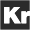 X3A0Hzákladnízákladní základníREKAPITULACE ČLENĚNÍ SOUPISU PRACÍStavba:	OS Teplice - rekonstrukce jednacích síní, kanceláří a infocentraObjekt:Místo:	TEPLICE	Datum:SOUPIS PRACÍStavba:	OS Teplice - rekonstrukce jednacích síní, kanceláří a infocentraObjekt:Místo:	Datum:Příloha k dodatku č.2 - Změnový list č.1Příloha k dodatku č.2 - Změnový list č.1„ OS Teplice - rekonstrukce jednacích síní, kanceláří a infocentra - dodávka a montáž klimatizací v budově Okresního soudu v Teplicích“„ OS Teplice - rekonstrukce jednacích síní, kanceláří a infocentra - dodávka a montáž klimatizací v budově Okresního soudu v Teplicích“Spr54/2019REKAPITULACE - CELKOVÁREKAPITULACE - CELKOVÁCena bez DPHDPH 21%Cena včetně DPHSmlouva o dílo1 891 089,82 Kč397 128,86 Kč2 288 218,68 KčVCP 1 - KLIMATIZACE - nové nástěnné jednotky201 628,00 Kč42 341,88 Kč243 969,88 KčVCP 2 - ZDRAVOTNÍ INSTALACE – úprava způsobu odvodu kondenzátu13 070,00 Kč2 744,70 Kč15 814,70 KčVícepráce celkem dle odst. 6, § 222214 698,00 Kč45 086,58 Kč259 784,58 KčMPC 1 - KLIMATIZACE odpočet původně navržených podstropních jednotek304 416,00 Kč63 927,36 Kč368 343,36 KčMCP 2 - ZDRAVOTNÍ INSTALACE – úprava způsobu odvedení kondenzátu56 817,50 Kč11 931,68 Kč68 749,18 KčMPC 3 - Změna odvodu kondenzátu - neprováděné stavební práce189 841,55 Kč39 866,73 Kč229 708,28 KčMéněpráce celkem dle odst. 6, § 222551 075,05 Kč115 725,76 Kč666 800,81 KčVícepráce/ - méněpráce celkem-336 377,05 Kč-70 639,18 Kč-407 016,23 KčCena díla dle dodatku č.11 554 712,77 Kč326 489,68 Kč1 881 202,45 KčPČTypKódPopisMJMnožstvíJ.cena [CZK]Cena celkem [CZK]Cenová soustavaNáklady soupisu celkemNáklady soupisu celkemNáklady soupisu celkemNáklady soupisu celkem13 070,00DPSVPráce a dodávky PSV11 870,00D721Zdravotechnika - vnitřní kanalizace11 870,001K0.0001Potrubí odvodu kondenzátu z PVC-U 1/2" PN 15m147,60075,0011 070,00dle SOD5K0.0002Zápachová uzávěra podomítková pro odvod kondenzátu od klimatizace HL136 NTks1,000800,00800,00dle SODDN00Nepojmenované práce1 200,00DHZSHodinové zúčtovací sazby1 200,0015KHZS2492Hodinové zúčtovací sazby profesí PSV zednické výpomoci a pomocné práce PSV pomocný dělník PSVhod4,000300,001 200,00dle SODSOUPIS PRACÍStavba: OS Teplice - rekonstrObjekt: D 1.5 - KLIMATIZACE - MÉNĚPRÁCEObjekt: D 1.5 - KLIMATIZACE - MÉNĚPRÁCEMPC 1 KLIMATIZACE - odpočet původně navržených podstropních jednotekMPC 1 KLIMATIZACE - odpočet původně navržených podstropních jednotekMísto:TEPLICEZadavatel:ČESKÁ REPUBLIKA - OKRESNÍ SOUD V TEPLICÍCHZhotovitel:MK POWER S.R.O.Datum:Projektant:IDP s.r.o.Zpracovatel:D21Klima VRV 2 - systém s tepelným čerpadlem ve složení:202 944,00-202 944,0012K21.2Konvertibilní-podstropní jednotka Qch=2,8 kW Qt=3,2 kW; rozměry jednotky 900x490x200 mm (parametry dle techniky VRV v příloze TPZ a tab.č.2 v TZ)ks8,00016 912,00135 296,00-135 296,00základní13K21.3Konvertibilní-podstropní jednotka Qch=3,6 kW Qt=4,0 kW; rozměry jednotky 900x490x200 mm (parametry dle techniky VRV v příloze TPZ a tab.č.2 v TZ)ks4,00016 912,0067 648,00-67 648,00základní18KPol6Lista vkládací plastová bílá s víčkem do šířky 250 mmbm43,000250,0010 750,00-10 750,00PČTypKódPopisMJMnožstvíJ.cena [CZK]Cena celkem [CZK]Cenová soustavaD	PSVPráce a dodávky PSV-56 817,50D	721Zdravotechnika - vnitřní kanalizace-56 817,501K0.0001Potrubí odvodu kondenzátu z PVC-U 1/2" PN 15m147,60075,00-11 070,00dle SOD2K721174041Potrubí z trub polypropylenových připojovací DN 32m63,700150,00-9 555,00dle SOD3K721174043Potrubí z trub polypropylenových připojovací DN 50m34,950250,00-8 737,50dle SOD4K721174044Potrubí z trub polypropylenových připojovací DN 75m76,550500,00-38 275,00dle SOD13K721290111Zkouška těsnosti kanalizace v objektech vodou do DN 125m5,00050,00-250,00dle SODNáklady stavby celkem189 841,55HSV - Práce a dodávky HSV114 092,853 - Svislé a kompletní konstrukce2 448,0061 - Úprava povrchů vnitřních53 758,6096 - Bourání konstrukcí55 248,75998 - Přesun hmot2 637,50PSV - Práce a dodávky PSV75 748,70763 - Konstrukce suché výstavby59 886,20771 - Podlahy z dlaždic13 372,50776 - Podlahy povlakové2 490,00PČTypKódPopisMJMnožstvíJ.cena[CZK]Cena celkem[CZK]MéněpráceCelkemméněpráceNáklady soupisu celkemNáklady soupisu celkemNáklady soupisu celkem214 111,25189 841,55DHSVPráce a dodávky HSV121 173,05114 092,85D3Svislé a kompletní konstrukce2 448,002 448,001K346234321Zazdívka rýh pro ventilační průduchy cihlami P 20, na maltu vápenocementovou MVC 25, průřezu300x500 mm s vytvořením průduchu 300x150 mmm8,160300,002 448,008,1602 448,00VVZAPLENTOVANI (ZAHOZ) SVISLE RYHY S.600 MM = 2xDELKAVVSK 03VV1.PPVV/viz vykres c.01 - predpoklad, nereseno/VV0,60*3,40*2*28,160D61Úprava povrchů vnitřních54 658,6053 758,603K612325113Vápenocementová omítka rýh hladká ve stěnách, šířky rýhy přes 300 mmm24,080300,001 224,002,080624,00VVOMITKA NA ZAZDIVCE ( ZAHOZU) DRAZEK VE ZDIVUVVSK 03VV1.PPVV/viz vykres c.01 - predpoklad, nereseno/VV0,60*3,40*24,0804K612325111Vápenocementová omítka rýh hladká ve stěnách, šířky rýhy do 150 mmm224,975250,006 243,7524,9756 243,75VVOMITKA NA ZAHOZU DRAZEK VE ZDIVUVVSK 03VV1.NPVV/viz vykres c.06/VV0,15*(8,06*2+2,75*2+6,30+3,90)4,773VV0,15*(2,33+0,76*2+3,45+7,58+2,95)2,675VV0,900,900VVMezisoučet8,348VV2.NPVV/viz vykres c.07/VV0,15*(7,795*2+5,65+6,695+3,05*2)5,105VV0,15*(8,05*2+1,195+1,41+7,68+5,00)4,708VV1,101,100VVMezisoučet10,913VV3.NPVV/viz vykres c.08/VV0,15*(5,62+3,00+0,675+7,595+4,00)3,134VV0,15*(9,535+3,00)1,880VV0,700,700VVMezisoučet5,714VVSoučet24,9755K612135101Hrubá výplň rýh maltou jakékoli šířky rýhy ve stěnáchm224,975250,006 243,7524,9756 243,75VVZAHOZ DRAZEK VE ZDIVUVVSK 03VV24,97524,975VVSoučet24,9756K612142001Potažení vnitřních ploch pletivem v ploše nebo pruzích, na plném podkladu sklovláknitým vtlačením do tmelu stěnm262,214300,0018 664,2062,21418 664,20VVPREKRYTI DRAZEK VE ZDIVU PERLINKOU (S PRESAHEM)VVSK 03VV1.PPVV/viz vykres c.01 - predpoklad, nereseno/VV0,80*3,40*25,440VVMezisoučet5,440VV1.NPVV/viz vykres c.06/VV0,35*(8,06*2+2,75*2+6,30+3,90)11,137VV0,35*(2,33+0,76*2+3,45+7,58+2,95)6,241VV1,501,500VVMezisoučet18,878VV2.NPVV/viz vykres c.07/VV0,35*(7,795*2+5,65+6,695+3,05*2)11,912VV0,35*(8,05*2+1,195+1,41+7,68+5,00)10,985VV2,102,100VVMezisoučet24,997VV3.NPVV/viz vykres c.08/VV0,35*(5,62+3,00+0,675+7,595+4,00)7,312VV0,35*(9,535+3,00)4,387VV1,201,200VVMezisoučet12,899VVSoučet62,2147K612311131Potažení vnitřních ploch štukem tloušťky do 3 mm svislých konstrukcí stěnm256,774200,0011 354,8056,77411 354,80VVPRESTUKOVANI OMITKY RYHVVSK 03VV1.NPVV/viz vykres c.06/VV0,35*(8,06*2+2,75*2+6,30+3,90)11,137VV0,35*(2,33+0,76*2+3,45+7,58+2,95)6,241VV1,501,500VVMezisoučet18,878VV2.NPVV/viz vykres c.07/VV0,35*(7,795*2+5,65+6,695+3,05*2)11,912VV0,35*(8,05*2+1,195+1,41+7,68+5,00)10,985VV2,102,100VVMezisoučet24,997VV3.NPVV/viz vykres c.08/VV0,35*(5,62+3,00+0,675+7,595+4,00)7,312VV0,35*(9,535+3,00)4,387VV1,201,200VVMezisoučet12,899VVSoučet56,77410K612131121Podkladní a spojovací vrstva vnitřních omítaných ploch penetrace akrylát-silikonová nanášená ručně stěnm272,854150,0010 928,1070,85410 628,10VV4,084,0802,080VV56,77456,77456,774VV2,00+10,0012,00012,000VVSoučet72,85470,854D96Bourání konstrukcí60 498,9555 248,7519K974031167Vysekání rýh ve zdivu cihelném na maltu vápennou nebo vápenocementovou do hl. 150 mm a šířkydo 300 mmm6,800200,001 360,006,8001 360,00VVSVISLA RYHA VE ZDIVU PRO POTRUBIVVBP 02VV1.PPVV/viz vykres c.01 - celk.sirka ryhy 600 mm/VV3,40*26,80020K974031169Vysekání rýh ve zdivu cihelném na maltu vápennou nebo vápenocementovou do hl. 150 mm a šířkyPříplatek k ceně -1167 za každých dalších 100 mm šířky rýhy hl. do 150 mmm20,40050,001 020,0020,4001 020,00VV1.PPVVBP02VV6,80*320,40021K974031164Vysekání rýh ve zdivu cihelném na maltu vápennou nebo vápenocementovou do hl. 150 mm a šířkydo 150 mmm148,495250,0037 123,75148,49537 123,75VVVODOROVNA RYHA VE ZDIVU PRO POTRUBIVVBP 02VV1.NPVV/viz vykres c.02/VV8,06*2+2,75*2+6,30+3,9031,820VV2,33+0,76*2+3,45+7,58+2,9517,830VVMezisoučet49,650VV2.NPVV/viz vykres c.03/VV7,795*2+5,65+6,695+3,05*234,035VV8,05*2+1,195+1,41+7,68+5,0031,385VVMezisoučet65,420VV3.NPVV/viz vykres c.04/VV5,62+3,00+0,675+7,595+4,0020,890VV9,535+3,0012,535VVMezisoučet33,425VVSoučet148,49524K997013215Vnitrostaveništní doprava suti a vybouraných hmot vodorovně do 50 m svisle ručně pro budovy a halyvýšky přes 15 do 18 mt8,748500,004 374,006,2983 149,00VVK MISTU NALOZENIVV8,7488,74825K997013511Odvoz suti a vybouraných hmot z meziskládky na skládku s naložením a se složením, na vzdálenostdo 1 kmt8,748500,004 374,006,2983 149,00VV8,7488,74826K997013509Odvoz suti a vybouraných hmot na skládku nebo meziskládku se složením, na vzdálenost Příplatek kceně za každý další i započatý 1 km přes 1 kmt78,732100,007 873,2062,9806 298,00VV8,748*978,73227K997013631Poplatek za uložení stavebního odpadu na skládce (skládkovné) směsného stavebního ademoličního zatříděného do Katalogu odpadů pod kódem 17 09 04t8,748500,004 374,006,2983 149,00VVSTAVEBNI SUT PO ROZTRIDENIVV8,7488,748D998Přesun hmot3 567,502 637,5028K998018003Přesun hmot pro budovy občanské výstavby, bydlení, výrobu a služby ruční - bez užití mechanizacevodorovná dopravní vzdálenost do 100 m pro budovy s jakoukoliv nosnou konstrukcí výšky přes 12 do 24 mt7,135500,003 567,505,2752 637,50DPSVPráce a dodávky PSV92 938,2075 748,70D763Konstrukce suché výstavby60 096,2059 886,2031K763131714Podhled ze sádrokartonových desek ostatní práce a konstrukce na podhledech ze sádrokartonovýchdesek základní penetrační nátěrm247,556700,0033 289,2047,55633 289,20VV25,86*1,2031,032VV16,52416,524VVSoučet47,55632K763131761Podhled ze sádrokartonových desek Příplatek k cenám za plochu do 3 m2 jednotlivěm247,556300,0014 266,8047,55614 266,8033K763131715Podhled ze sádrokartonových desek ostatní práce a konstrukce na podhledech ze sádrokartonovýchdesek stínová spáram8,400200,001 680,008,4001 680,00VVNAPOJENI U STROPUVV1,20*33,600VV1,20*33,600VV1,20*11,200VVSoučet8,40034K763131771Podhled ze sádrokartonových desek Příplatek k cenám za rovinnost kvality speciální tmelení kvalityQ3m247,556200,009 511,2047,5569 511,2035K998763102Přesun hmot pro dřevostavby stanovený z hmotnosti přesunovaného materiálu vodorovná dopravnívzdálenost do 50 m v objektech výšky přes 12 do 24 mt1,349500,00674,501,139569,5036K998763181Přesun hmot pro dřevostavby stanovený z hmotnosti přesunovaného materiálu Příplatek k ceně zapřesun prováděný bez použití mechanizace pro jakoukoliv výšku objektut1,349500,00674,501,139569,50D771Podlahy z dlaždic25 045,0013 372,5037K771573810Demontáž podlah z dlaždic keramických lepenýchm22,100200,00420,001,050210,00VVNASLAP.VRSTVA Z KERAMICKE DLAZBYVVBP 06VV1.NPVV/viz vykres c.02/VV0,60*0,50*30,900VV2.NPVV/viz vykres c.03/VV0,60*0,50*30,900VV3.NPVV/viz vykres c.04/VV0,60*0,50*10,300VVSoučet2,10038K997013215Vnitrostaveništní doprava suti a vybouraných hmot vodorovně do 50 m svisle ručně pro budovy a halyvýšky přes 15 do 18 mt0,131500,0065,500,06532,50VVK MISTU NALOZENIVV0,1310,13139K997013511Odvoz suti a vybouraných hmot z meziskládky na skládku s naložením a se složením, na vzdálenostdo 1 kmt0,131500,0065,500,06532,50VV0,1310,13140K997013509Odvoz suti a vybouraných hmot na skládku nebo meziskládku se složením, na vzdálenost Příplatek kceně za každý další i započatý 1 km přes 1 kmt1,179500,00589,501,113556,50VV0,131*91,17941K997013607Poplatek za uložení stavebního odpadu na skládce (skládkovné) z tašek a keramických výrobkůzatříděného do Katalogu odpadů pod kódem 17 01 03t0,131500,0065,501,113556,50VV0,1310,13142K771573913Opravy podlah z dlaždic keramických lepených při velikosti dlaždic přes 9 do 12 ks/m2kus25,200400,0010 080,0013,2005 280,00VVDOPLNENI DLAZBYVVSK 04VV1.NPVV/viz vykres c.06/VV0,60*0,50*3*1210,800VV2.NPVV/viz vykres c.07/VV0,60*0,50*3*1210,800VV3.NPVV/viz vykres c.08/VV0,60*0,50*1*123,600VVSoučet25,20043M59761003dlažba keramická hutná hladká do interiéru přes 9 do 12ks/m2m22,520550,001 386,001,270698,50VV1.NPVV0,60*0,50*30,900VV2.NPVV0,60*0,50*30,900VV3.NPVV0,60*0,50*10,300VVSoučet2,100VV2,1*1,2 'Přepočtené koeficientem množství2,52044K771111011Příprava podkladu před provedením dlažby vysátí podlahm22,100150,00315,000,850127,5045K771121011Příprava podkladu před provedením dlažby nátěr penetrační na podlahum22,100150,00315,000,850127,5046K771151022Příprava podkladu před provedením dlažby samonivelační stěrka min.pevnosti 30 MPa, tloušťky přes3 do 5 mmm22,100150,00315,000,850127,5047K771577111Montáž podlah z dlaždic keramických lepených flexibilním lepidlem Příplatek k cenám za plochu do5 m2 jednotlivěm22,100150,00315,000,850127,5048K771577114Montáž podlah z dlaždic keramických lepených flexibilním lepidlem Příplatek k cenám zadvousložkový spárovací tmelm22,100150,00315,000,850127,5049K771577115Montáž podlah z dlaždic keramických lepených flexibilním lepidlem Příplatek k cenám zadvousložkové lepidlom22,100150,00315,000,850127,5050K771591185Podlahy - dokončovací práce pracnější řezání dlaždic keramických rovnékus52,000200,0010 400,0026,0005 200,0051K998771103Přesun hmot pro podlahy z dlaždic stanovený z hmotnosti přesunovaného materiálu vodorovnádopravní vzdálenost do 50 m v objektech výšky přes 12 do 24 mt0,083500,0041,500,04120,5052K998771181Přesun hmot pro podlahy z dlaždic stanovený z hmotnosti přesunovaného materiálu Příplatek k ceněza přesun prováděný bez použití mechanizace pro jakoukoliv výšku objektut0,083500,0041,500,04120,50D776Podlahy povlakové7 797,002 490,0053K776201812Demontáž povlakových podlahovin lepených ručně s podložkoum21,800250,00450,000,900225,00VVDEMONTAZ CASTI POVLAKOVE PVC KRYTINY PODLAHVVBP 07VV1.NPVV/viz vykres c.02/VV0,60*0,50*20,600VV2.NPVV/viz vykres c.03/VV0,60*0,50*20,600VV3.NPVV/viz vykres c.04/VV0,60*0,50*20,600VVSoučet1,80055K777991911Opravy podlah ostatní řezání spárm13,200250,003 300,006,6001 650,00VVVYREZANI PODLAH.KRYTINYVV1.NPVV(0,50+0,60)*2*24,400VV2.NPVV(0,50+0,60)*2*24,400VV3.NPVV(0,50+0,60)*2*24,400VVSoučet13,20056K997013215Vnitrostaveništní doprava suti a vybouraných hmot vodorovně do 50 m svisle ručně pro budovy a halyvýšky přes 15 do 18 mt0,005500,002,500,0021,00VVK MISTU NALOZENIVV0,0050,00557K997013511Odvoz suti a vybouraných hmot z meziskládky na skládku s naložením a se složením, na vzdálenostdo 1 kmt0,005500,002,500,0021,00VV0,0050,00558K997013509Odvoz suti a vybouraných hmot na skládku nebo meziskládku se složením, na vzdálenost Příplatek kceně za každý další i započatý 1 km přes 1 kmt0,045500,0022,500,0189,00VV0,005*90,04559K997013635Poplatek za uložení stavebního odpadu na skládce (skládkovné) komunálního zatříděného doKatalogu odpadů pod kódem 20 03 01t0,005500,002,500,0021,00VV0,0050,00560K776221111Montáž podlahovin z PVC lepením standardním lepidlem z pásů standardníchm21,800250,00450,000,900225,00VVZPETMA MONTAZ PVCVVSK 01VV1.NPVV/viz vykres c.06/VV0,600,600VV2.NPVV/viz vykres c.07/VV0,600,600VV3.NPVV/viz vykres c.8/VV0,600,600VVSoučet1,80061M2841228Rkrytina podlahová heterogenní tl 2mm - PVCm22,160350,00756,001,080378,00VV1,801,800VV1,8*1,2 'Přepočtené koeficientem množství2,16062K776111311Příprava podkladu vysátí podlahm21,800150,00270,0063K776121311Příprava podkladu penetrace vodou ředitelná na savý podklad (válečkováním) ředěná v poměru 1:1podlahm21,800150,00270,0064K776141122Příprava podkladu vyrovnání samonivelační stěrkou podlah min.pevnosti 30 MPa, tloušťky přes 3 do5 mmm21,800150,00270,0065K776223111Montáž podlahovin z PVC spoj podlah svařováním za tepla (včetně frézování)m13,200150,001 980,00VV13,2013,20066K998776103Přesun hmot pro podlahy povlakové stanovený z hmotnosti přesunovaného materiálu vodorovnádopravní vzdálenost do 50 m v objektech výšky přes 12 do 24 mt0,021500,0010,5067K998776181Přesun hmot pro podlahy povlakové stanovený z hmotnosti přesunovaného materiálu Příplatek kcenám za přesun prováděný bez použití mechanizace pro jakoukoliv výšku objektut0,021500,0010,50